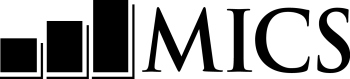 医疗机构预防接种调查问卷调查名称及年份医疗机构预防接种调查问卷调查名称及年份医疗机构预防接种调查问卷调查名称及年份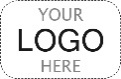 五岁以下儿童样本信息栏	Hf五岁以下儿童样本信息栏	Hf五岁以下儿童样本信息栏	Hf五岁以下儿童样本信息栏	Hf五岁以下儿童样本信息栏	Hf五岁以下儿童样本信息栏	Hf五岁以下儿童样本信息栏	Hf对每个填写“五岁以下儿童调查问卷”的儿童配合使用一份此问卷。对每个填写“五岁以下儿童调查问卷”的儿童配合使用一份此问卷。对每个填写“五岁以下儿童调查问卷”的儿童配合使用一份此问卷。对每个填写“五岁以下儿童调查问卷”的儿童配合使用一份此问卷。对每个填写“五岁以下儿童调查问卷”的儿童配合使用一份此问卷。对每个填写“五岁以下儿童调查问卷”的儿童配合使用一份此问卷。对每个填写“五岁以下儿童调查问卷”的儿童配合使用一份此问卷。HF1. 组别编码：	___ ___ ___HF1. 组别编码：	___ ___ ___HF2. 住户编码：	___ ___HF2. 住户编码：	___ ___HF2. 住户编码：	___ ___HF2. 住户编码：	___ ___HF2. 住户编码：	___ ___HF3. 儿童姓名及住户成员代码：姓名	___ ___HF3. 儿童姓名及住户成员代码：姓名	___ ___HF4. 母亲/看护人姓名及住户成员代码：姓名	 ___ ___HF4. 母亲/看护人姓名及住户成员代码：姓名	 ___ ___HF4. 母亲/看护人姓名及住户成员代码：姓名	 ___ ___HF4. 母亲/看护人姓名及住户成员代码：姓名	 ___ ___HF4. 母亲/看护人姓名及住户成员代码：姓名	 ___ ___HF5. 到医疗机构进行抄录的人员姓名及编码：姓名	 ___ ___HF5. 到医疗机构进行抄录的人员姓名及编码：姓名	 ___ ___HF6. 访问员姓名及编码：姓名	 ___ ___HF6. 访问员姓名及编码：姓名	 ___ ___HF6. 访问员姓名及编码：姓名	 ___ ___HF6. 访问员姓名及编码：姓名	 ___ ___HF6. 访问员姓名及编码：姓名	 ___ ___HF7. 到医疗机构的日期（日 / 月 / 年）：___ ___ /___ ___ /  2   0   1  ___HF7. 到医疗机构的日期（日 / 月 / 年）：___ ___ /___ ___ /  2   0   1  ___HF8. 记录时间：小时小时:	分钟:	分钟HF7. 到医疗机构的日期（日 / 月 / 年）：___ ___ /___ ___ /  2   0   1  ___HF7. 到医疗机构的日期（日 / 月 / 年）：___ ___ /___ ___ /  2   0   1  ___HF8. 记录时间：__ ____ __:	__ __:	__ __HF9. 儿童的出生日期（日 / 月 / 年）：从“五岁以下儿童调查问卷”五岁以下儿童基本信息模块的UB2中抄录___ ___ / ___ ___ /  2   0   1  ___HF9. 儿童的出生日期（日 / 月 / 年）：从“五岁以下儿童调查问卷”五岁以下儿童基本信息模块的UB2中抄录___ ___ / ___ ___ /  2   0   1  ___HF10. 医疗机构名称：HF10. 医疗机构名称：HF10. 医疗机构名称：HF10. 医疗机构名称：HF11HF15. 医疗机构访问结果：抄录了此医疗机构的预防接种记录	01	没有抄录		(请注明)	02此医疗机构无预防接种记录	(请注明)	03其他 (请注明)	96预防接种	预防接种	预防接种	预防接种	HFHFHFHFHFHFHFHFHFHF11. 按照预防接种证/卡上显示的日期抄录出生年月日：HF11. 按照预防接种证/卡上显示的日期抄录出生年月日：HF11. 按照预防接种证/卡上显示的日期抄录出生年月日：	___ ___ / ___ ___ /  2   0   1  ___	___ ___ / ___ ___ /  2   0   1  ___	___ ___ / ___ ___ /  2   0   1  ___	___ ___ / ___ ___ /  2   0   1  ___	___ ___ / ___ ___ /  2   0   1  ___	___ ___ / ___ ___ /  2   0   1  ___	___ ___ / ___ ___ /  2   0   1  ___	___ ___ / ___ ___ /  2   0   1  ___	___ ___ / ___ ___ /  2   0   1  ___HF12.抄录接种记录上每种疫苗的接种日期。如果显示接种了疫苗，但没有记下日期，则在“日”一栏中填写“44”。HF12.抄录接种记录上每种疫苗的接种日期。如果显示接种了疫苗，但没有记下日期，则在“日”一栏中填写“44”。HF12.抄录接种记录上每种疫苗的接种日期。如果显示接种了疫苗，但没有记下日期，则在“日”一栏中填写“44”。接种日期接种日期接种日期接种日期接种日期接种日期接种日期接种日期接种日期HF12.抄录接种记录上每种疫苗的接种日期。如果显示接种了疫苗，但没有记下日期，则在“日”一栏中填写“44”。HF12.抄录接种记录上每种疫苗的接种日期。如果显示接种了疫苗，但没有记下日期，则在“日”一栏中填写“44”。HF12.抄录接种记录上每种疫苗的接种日期。如果显示接种了疫苗，但没有记下日期，则在“日”一栏中填写“44”。日日日月月年年年年卡介苗卡介苗BCG201乙肝疫苗 (出生时)乙肝疫苗 (出生时)HepB0201脊灰减毒活疫苗  (出生时)脊灰减毒活疫苗  (出生时)OPV0201脊灰减毒活疫苗第1剂 脊灰减毒活疫苗第1剂 OPV1201脊灰减毒活疫苗第2剂脊灰减毒活疫苗第2剂OPV2201脊灰减毒活疫苗第3剂脊灰减毒活疫苗第3剂OPV3201脊灰灭活疫苗脊灰灭活疫苗IPV201五联疫苗（百白破-脊灰-b型流感嗜血杆菌-乙肝）第1剂五联疫苗（百白破-脊灰-b型流感嗜血杆菌-乙肝）第1剂Penta1201五联疫苗（百白破-脊灰-b型流感嗜血杆菌-乙肝）第2剂五联疫苗（百白破-脊灰-b型流感嗜血杆菌-乙肝）第2剂Penta2201五联疫苗（百白破-脊灰-b型流感嗜血杆菌-乙肝）第3剂五联疫苗（百白破-脊灰-b型流感嗜血杆菌-乙肝）第3剂Penta3201肺炎球菌结合疫苗第1剂肺炎球菌结合疫苗第1剂PCV1201肺炎球菌结合疫苗第2剂肺炎球菌结合疫苗第2剂PCV2201肺炎球菌结合疫苗第3剂肺炎球菌结合疫苗第3剂PCV3201轮状病毒疫苗第1剂轮状病毒疫苗第1剂Rota1201轮状病毒疫苗第2剂轮状病毒疫苗第2剂Rota2201轮状病毒疫苗第3剂轮状病毒疫苗第3剂Rota3201麻风腮疫苗/麻风疫苗第1剂麻风腮疫苗/麻风疫苗第1剂MMR/MR1201麻风腮疫苗/麻风疫苗第2剂 MMR/MR2 MMR/MR2201黄热病疫苗黄热病疫苗YF201白破疫苗加强第1剂Td BoosterTd Booster201HF13. 没有接种过的疫苗在“日”一栏中记录“00”。HF13. 没有接种过的疫苗在“日”一栏中记录“00”。HF13. 没有接种过的疫苗在“日”一栏中记录“00”。HF14. 记录时间。小时：分钟	__ __ : __ __HF15数据收集人员的观察记录督导员的观察记录